“BARRANCAS DEL COBRE”VIAJE SENCILLO DE CHIHUAHUA A LOS MOCHIS Iniciando en Chihuahua y Terminando en Los Mochis 06 días / 05 noches 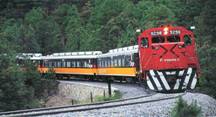 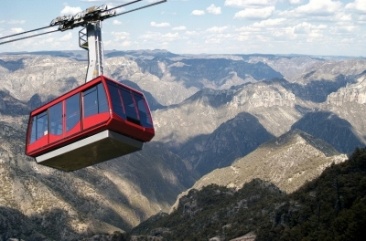 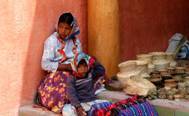 Código VCL4PKT VIPChihuahua-Creel-Divisadero Barrancas-Cerocahui-El Fuerte06 días / 05 noches 08 alimentos por persona *Salidas (día 1): Temporada Alta (Semana Santa, Verano y Diciembre) = Viernes, Domingos y Miércoles Temporada Baja (resto del año) = Vieres y Miércoles *Día 1	Chihuahua Llegada al aeropuerto de Chihuahua donde serán recibidos por nuestro representante y trasladados a su hotel. Sus documentos de viaje que contienen cupones de hoteles, boletos de tren e itinerario estarán en la recepción de su hotel; favor de solicitarlos en su registro en el hotel a su llegada.Mas tarde (la hora de su paseo se fijará a su llegada) disfrutaran de un paseo guiado por los principales puntos de interés de la ciudad visitando el Museo de Pancho Villa (cerrado los lunes), Palacio de Gobierno y sus murales descriptivos de la historia del estado, Catedral, Acueducto Colonial y la zona residencial. Hospedaje: Hotel City Express Plus o similar / sujeto a disponibilidadProtocolo de seguridad sanitaria: Para seguridad de nuestros clientes, a su llegada a la ciudad de Chihuahua se le hará entrega en cortesía de un kit de sanidad que incluye: cubrebocas, gel antibacterial y guantes. Todas nuestros vehículos-vans están debidamente sanitizadas, portan gel anti-baterial, botellas de agua purificada y los guías-choferes portan su debido cubrebocas en cada servicio.Cada uno de nuestros vehículos serán utilizados al 50% de su capacidad de pasajeros, para asegurar el protocolo de “sana distancia”. *Favor de considerar los siguientes horarios de hotel: Check-in a las 3:00 pm y Check-out a la 12:00 pm*El estado de Chihuahua y Sinaloa manejan horario “zona montaña”, favor de ajustar su reloj una hora más temprano que el resto del país. Sugerencias para el día-no incluido en el paquete (precio adicional si desea adquirirlo): Tour de Grutas de Nombre de Dios:$450.00 pesos por persona (mínimo 2 personas-servicio en compartido)$675.00 pesos por persona (mínimo 2 personas-servicio en privado) Interesante recorrido de dos horas visitando las profundidades de la tierra. En su paseo podrá observar diversas formaciones que asemejan a El Quijote, la cabeza de un dinosaurio y la torre de Pisa, entre otros. Al finalizar el recorrido, visitaremos la Quinta Carolina, antigua hacienda propiedad de Don Luis Terrazas.Tour de Noche:$355.00 pesos por persona (mínimo 2 personas-servicio en compartido)$535.00 pesos por persona (mínimo 2 personas-servicio en privado)Tour de noche por la ciudad de dos horas para disfrutar del colorido nocturno, paseando por las plazas de la ciudad, Palacio de Gobierno, la Catedral y Templo de San Francisco iluminados, la zona dorada de la ciudad donde disfrutará del juego de luces y su folclor y terminar en unos de los miradores principales de la ciudad donde podrá disfrutar de la vista espectacular de la ciudad. Regreso a su hotel.Opcional: Al terminar el recorrido su guía les podrá sugerir algún restaurante si desean cenar por su cuenta o continuar su velada. Regreso al hotel por su cuenta.Día 2	Chihuahua-Creel con visita a Campos Menonitas Desayuno incluido en el hotel. Esta mañana a las 9:00 am su guía/chofer los contactara en la recepción de su hotel para su traslado por carretera a Creel. En el trayecto visitaremos la Comunidad Menonita en la ciudad de Cuauhtémoc (cerrado los domingos) donde disfrutaremos de una tradicional merienda (comida ligera) basada en queso menonita, carnes frías, pepinillos, pan, galletas, mermelada; todo esto elaborado y atendido por Menonitas. Nota: Si la fecha coincide en domingo se canjeará la comida incluida a un restaurante local atendido por Menonitas.Luego de nuestra interesante visita continuaremos a Creel. A la llegada disfrutara de un paseo por los alrededores de Creel visitando el Lago de Arareco, el Valle de Los Hongos y Ranas (formaciones rocosas), la vieja Misión Jesuita de San Ignacio (iglesia Tarahumara) y una cueva habitada por Tarahumaras. Resto del día libre para disfrutar de este pintoresco pueblo Tarahumara “Pueblo Mágico”.Hoy: Desayuno y Merienda Menonita incluidosHospedaje: Hotel Quinta Misión o similar / sujeto a disponibilidadSugerencia para el día-no incluido en el paquete (precio adicional si desea adquirirlo): Experiencia Rarámuri:   $700.00 pesos por persona (mínimo 2 personas -servicio en compartido)$1,050.00 pesos por persona (mínimo 2 personas -servicio en privado)Experiencia de 3 horas aproximadas saliendo de su hotel al Lago de Arareco donde tendremos la oportunidad de convivir con una familia Rarámuri. A la llegada al Lago cruzaremos parte de este en lancha remando nosotros mismos hacia una cabaña Rarámuri donde tendremos una plática con sus habitantes; la familia Rarámuri que amablemente nos recibirán platicarán con nosotros sobre sus costumbres y forma de vida; degustaremos unas ricas tortillas hechas con maíz de su misma cosecha y dependiendo de la temporada degustaremos flor de calabaza u hongos de la región. También disfrutaremos la bebida tradicional llamada Tesgüino (bebida de maíz fermentada) que también es por temporada ya que se considera una bebida de agradecimiento. Regresaremos remando en las mismas lanchitas al otro lado del lago para regreso a nuestro hotel después de esta única y especial experiencia. Día 3	Creel-Divisadero BarrancasEsta mañana a las 10:30 am su trasladista local los contactara en la recepción de su hotel para su traslado por carretera a Divisadero (una hora de trayecto aproximado). Después de su registro, tendrá su primer encuentro con la majestuosidad de la barranca al disfrutar de su comida incluida en el comedor del hotel que cuenta con una impresionante vista a la barranca. Sugerimos visita al Parque Aventura Barrancas del Cobre que se encuentra en el área y donde podrá visitar los distintos miradores, mirador piedra volada, retar su espíritu aventurero en el puente colgante que cruza un pequeño cañón, paseo en el Teleférico o Tirolesas (opcional-no incluidos), o simplemente comprar bonita artesanía Tarahumara. Luego disfrute del atardecer Tarahumara. Cena incluida en el hotel.Hoy: Comida y Cena incluidos Hospedaje: Hotel Divisadero o similar / sujeto a disponibilidadEsta tarde disfrute de la maravillosa puesta del sol que la Barranca del Cobre nos regala.Sugerencias para el día-no incluido en el paquete (precio adicional si desea adquirirlo): Tour Parque Aventura Barrancas del Cobre:$650.00 pesos por persona (mínimo 2 personas-servicio en compartido)$975.00 pesos por persona (mínimo 2 personas-servicio en privado)Visita guiada de 3 horas aproximadas l Parque Aventura Barrancas del Cobre donde se realizará una caminata guiada por los distintos miradores como Mirador Piedra Volada; recorrido por los puentes colgantes y paseo incluido en el famoso Teleférico. Día 4	Divisadero Barrancas-Cerocahui Desayuno incluido en el hotel para luego tomar su mañana libre para caminatas por su cuenta. Este día a la 12:00 pm su trasladista local los contactara en la recepción de su hotel para su traslado por carretera a Cerocahui (dos horas de trayecto aproximado). Comida incluida en el hotel. Luego a las 2:00 pm su guía de turistas los contactara en la recepción de su hotel para disfrutar de un paseo al Cerro del Gallego “mirador espectacular del Cañón de Urique”.  Disfrute de la vista más impresionante del Cañón de Urique desde donde se aprecia el río y el pueblo minero que lleva su mismo nombre; también en el trayecto vera hermosas vistas del cañón y varios valles Tarahumaras. Regreso al hotel para cena incluida. Hoy: Desayuno, Comida y Cena incluidos Hospedaje: Hotel Misión o similar / sujeto a disponibilidadSugerencias para el día-no incluido en el paquete (precio adicional si desea adquirirlo): Tour del Vino / $200.00 pesos por persona (mínimo 2 personas-servicio en compartido): Visita guiada por los viñedos del mismo hotel y degustación. Día 5	Cerocahui-El Fuerte Todos Abordo!Desayuno incluido en el hotel y tiempo para visitar por su cuenta los alrededores como la plaza central, la vieja Misión Jesuita y el albergue de niñas Tarahumaras que se encuentran todos a un lado de su hotel. Traslado a la estación del tren para abordar el Tren Chepe Express clase turista a las 10:55 am con destino a la ciudad colonial de El Fuerte. Disfrute de la parte más interesante del recorrido en el tren al cruzar por varios puentes y túneles que engalanan las impresionantes vistas que la Sierra Madre ofrece.Llegada a El Fuerte “Pueblo Mágico” a las 3:05 pm donde serán recibidos y trasladados a su hotel. Esta tarde si su vuelo lo permite, camine por las calles empedradas, visite su iglesia colonial, el palacio municipal, el mercado, el museo local, también realice una relajante caminata por la orilla del río que cruza por un lado de su hotel o simplemente disfrute de las hermosas instalaciones de su hotel. También le recomendamos que deleite su paladar con ricos platillos de mar que le ofrecen los distintos restaurantes locales o el de su propio hotel; nuestra recomendación: Cauque o langostino de río!Hoy: Desayuno incluido Hospedaje: Hotel La Choza o similar / sujeto a disponibilidadCHEPE EXPRESS UP-GRADE a sección: Ejecutiva: $430.00 pesos por persona (incluye acceso al bar / no incluye alimentos) Primera: $1,285.00 pesos por persona (incluye comida y acceso preferencial a las instalaciones del tren como el bar, terraza y domo comedor)*Sujeto a disponibilidad / *Precio Publico Sugerencias para el día-no incluido en el paquete (precio adicional si desea adquirirlo): Tour de Balsas en el rio El Fuerte:   $850.00 pesos por persona (mínimo 2 personas-servicio en compartido)$1,275.00 pesos por persona (mínimo 2 personas-servicio en privado)Recorrido en balsas de dos horas aproximadas por las tranquilas aguas del rio El Fuerte en el que se puede disfrutar de avistamiento de hermosas aves locales y bonita vegetación local. Tour a Bahía de Topolobampo: $5,450.00 pesos por servicio (de 1 a 4 personas-servicio en compartido) $6,150.00 pesos por servicio (de 1 a 4 personas-servicio en privado)Salida por la mañana de El Fuerte a Bahía de Topolobampo y paseo en balsas “pangas” por los alrededores de la bahía para disfrutar de avistamiento de delfines, lobos marinos y aves. Luego tiempo libre para comida en algún restaurante local sobre la playa (comida no incluida) y traslado directo al aeropuerto. Este paseo tiene una duración aproximada de 4 a 5 horas. Día 6	Salida Traslado al aeropuerto de Los Mochis, favor de considerar dos horas de traslado por carretera y dos horas previas de registro que las aerolíneas solicitan.Precio Publico por persona / servicio terrestre en compartido (traslados y tours):$18,435.00 Dbl		$27,695.00 Sgl		$15,800.00 Tpl		$14,295.00 Qpl		  $9,220.00 Menor  	Suplemento por persona para servicio terrestre en privado - mínimo de 2 personas (traslados y tours):$4,090.00 pesos $2,040.00 pesos *Todas las habitaciones cuentan con dos camas matrimoniales 	  Paquetes incluyen:-Hospedaje -Alimentos por persona según se indica: (menú fijo/no incluye bebidas). Nota: En caso de requerir una dieta especial o ser alérgico a un alimento favor de notificarlo con anticipación.-Boletos de Tren Chepe Express clase turista -Todos los traslados y tours como se indica asistidos por profesionales guidas de turistas y trasladista locales-Impuestos Vigencia: Enero-Diciembre 10; 2021*Sujeto a restricciones en Semana Santa, días festivos, puentes, navidad y fin de añoNota importante: Precios sujetos a cambio debido a fluctuaciones en la tarifa del trenPara más opciones lo invitamos a visitar nuestra página www.sammytoursmexico.comSu viaje es nuestro viaje!!